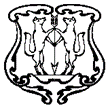 АДМИНИСТРАЦИЯ ГОРОДА ЕНИСЕЙСКАКрасноярского краяПОСТАНОВЛЕНИЕ«27» 10.2017 г.                                    г. Енисейск                                                 № 217-пО внесении изменений в постановление администрации города от 29.10.2013 № 321-п «Об утверждении муниципальной программы «Развитие строительства на территории города Енисейска»  	В соответствии со статьей 179 Бюджетного кодекса Российской Федерации, постановлением администрации города Енисейска от 06.08.2013 № 243-п «Об утверждении Порядка принятия решений о разработке муниципальных программ города Енисейска, их формировании и реализации», руководствуясь статьями 37, 39 и 43 Устава города   Енисейска, ПОСТАНОВЛЯЮ:	1. Внести в постановление администрации города от 29.10.2013   № 321-п «Об утверждении муниципальной программы «Развитие строительства на территории города Енисейска»  (в редакции постановления администрации города от 21.10.2016 № 200-п) следующее изменение:	муниципальную программу города Енисейска «Развитие строительства на территории города Енисейска» изложить в редакции согласно приложению к настоящему постановлению.	2. Опубликовать постановление в газете «Енисейск - Плюс» и на официальном интернет портале муниципального образования www.eniseysk.com.	3. Постановление вступает в силу с 1 января 2018 года, но не ранее дня, следующего за днем его официального опубликования.Глава города                                                                                                И.Н. Антипов             Приложение к постановлению администрации города от «27»  _10_  2017  № _217-п_МУНИЦИПАЛЬНАЯ ПРОГРАММА«Развитие строительства на территории города Енисейска» Паспорт муниципальной программы2.  Общая характеристика текущего состояния в области строительства. Основные цели, задачи и сроки реализации муниципальной программы.Градостроительство является базовой отраслью, обеспечивающей устойчивое социально-экономическое развитие территорий.В городе Енисейске в 2009 году разработаны и утверждены документы территориального планирования и градостроительного зонирования: Генеральный план города Енисейска до 2020 года, План реализации генерального плана г. Енисейска на 2012-2022 гг., Правила землепользования и застройки муниципального образования г. Енисейск.Планом реализации Генерального плана г. Енисейска на 2012-2022 годы обозначена необходимость разработки девяти проектов планировки и межевания на общую территорию города в 596,7 га, с объемом финансирования 58538 тыс.руб. В городе Енисейске в период 2011-2017 годы разработано пять проектов планировки и межевания территорий микрорайонов города: «Спортивный центр», «Северо-Восточный», «Центральной исторической части г. Енисейска с описанием объектов культурного наследия», «Южный-2», «Восточный-1». Всего проекты планировки и межевания разработаны на 192 га территории города. Обеспеченность проектами планировки составляет 32%.Обеспечение финансирования разработки проектов планировки и межевания территории города позволит не только упорядочить и упростить деятельность, связанную с подготовкой земельных участков к строительству, но и даст возможность принимать взвешенные и эффективные решения по привязке и размещению объектов, улучшающих условия проживания населения, и позволит планировать этапность их реализацииЖилищный фонд города Енисейска площадью более 40 тыс. кв. м. – это жилые дома, отнесенные к категории ветхого и аварийного жилья. Жилые дома имеют низкий уровень благоустройства жилья, в частности обеспечения центральной канализацией, отоплением, горячим водоснабжением. Планировка квартир, площадь не отвечают современным и нормативным требованиям, инженерные сети и ограждающие конструкции не соответствуют современным технологиям.В г. Енисейске строительство нового жилья за счет местного бюджета не ведется, учитывая высокую степень дотационности бюджета. Сегодня нет возможности создания достаточного резервного или обменного жилищного фонда за счет средств местного бюджета В настоящее время, площадь многоквартирных жилых домов города Енисейска, признанных в установленном порядке аварийными подлежащими сносу или реконструкции составляет более тринадцати тысяч кв. метров, из них требующих расселения более девяти тысяч кв. метров. Аварийные жилые помещения представляют угрозу для жизни, проживающих в нем граждан. Процент аварийного жилья составляет 2, 49 %.Все это подтверждает необходимость выполнения мероприятий по созданию безопасных условий проживания гражданам, в том числе путем их переселения из аварийного жилищного фонда в новое жилье. Реализация перспективных задач развития города потребует значительного сноса жилищного фонда, признанного аварийным.В рамках реализации региональной адресной программы «Переселение граждан из аварийного жилищного фонда в Красноярском крае» в г. Енисейске построено пять 60-ти квартирных жилых дома общей площадью 16 424  кв.м. .(ул.Промышленная, 20; ул.Промышленная,20/8; ул.Ленина,6; ул. Пролетарская, д.59; ул. Ленина, д.4) , два 14-ти квартирных жилых дома по ул.Доброва, 49 Б корпус 1 и корпус 2 (1342,4 кв.м).     Переселено более 550 человек из 61 аварийных жилых домовВ городе Енисейске в последние годы построен ряд объектов социальной инфраструктуры: «Детский сад на 190 мест» по ул. Промышленная, 20/12, Физкультурно-спортивный центр со спортивным залом в микрорайоне по ул. Куйбышева, 43 «А»; Школа на 400 учащихся с инженерной инфраструктурой. В 2011 г. введена в эксплуатацию I очередь строительства объекта «Акушерский корпус с женской консультацией и поликлиникой в г. Енисейске» - «Поликлиника на 380 посещений в смену», по ул. Ульяны Громовой.17/1.  В 2018-2019 годах планируется завершение строительства объекта.В городе на протяжении последних лет активно осуществляется строительство объектов торговли, реконструкция объектов коммунального хозяйства. В рамках подготовки к празднованию 400-летия города активно ведется реставрация объектов культурного наследия.Для г. Енисейска остается актуальной проблема строительства объектов социальной, коммунальной, транспортной инфраструктуры, особенно для районов новой застройки. Для увеличения объемов жилищного фонда на территории муниципального образования, обеспечения доступным жильем населения города, необходимо строительство на территории г. Енисейска жилья экономического класса.Также для города является актуальным строительство индивидуального и малоэтажного жилья. Малоэтажное и индивидуальное жилье наиболее привлекательно для населения как с точки зрения наличия приусадебного участка, так и комфортных условий проживания. Пространственное развитие Енисейска будет обеспечиваться посредством реализации данной программы, направленной на обеспечение градостроительной деятельности, создания условий для комплексного развития территории, рационального землеустройства и землепользования, совершенствование архитектурного облика.В соответствии с Генеральным планом города и планом реализации Генерального плана развитие города предусмотрено в восточном и южном направлении. Большой перспективный район новой застройки запроектирован в восточном направлении под многоэтажную застройку, и южном направлении преимущественно под индивидуальное жилищное строительство. Территория. предназначенная для перспективного индивидуального жилищного строительства, в настоящее время интенсивно осваивается гражданами города, в том числе многодетными семьями.  В каждом из этих районов планируется строительство объектов социальной сферы (школа, детские сады, магазины и т.д.), обеспечение коммуникациями, подъездными путями. Предусмотрены площадки для строительства домов средней этажности (до 5-ти этажей) в новом микрорайоне Восточный, и строительство 1,2-х этажных домов усадебного типа – в микрорайонах Спортивный Центр, Южный-2, Юго-Восточный. Однако большинство планируемых к предоставлению земельных участков под строительство индивидуального жилья не обеспечены коммунальной и транспортной инфраструктурой, что затрудняет возможность их предоставления, в том числе многодетным семьям.	Целями программы в области развития строительства и осуществления мероприятий по переселению граждан из аварийного жилищного фонда города являются:- стимулирование развития градостроительной деятельности и повышение качества жилья на территории муниципального образования г. Енисейск.Задачами программы являются: 	- создание условий для устойчивого развития г. Енисейска на основе территориального планирования и градостроительного зонирования;	- оказание содействия по обеспечению безопасных и комфортных условий проживания граждан.Для осуществления градостроительной деятельности в общегородском масштабе необходимо:- рациональная организация пустующих территорий (благоустройство, озеленение), строительство жилья и объектов соцкультбыта.- поэтапное расселение жителей из аварийного фонда и капитальный ремонт существующего жилищного фонда, - своевременная разработка документации по планировке территорий на районы нового строительства и реконструкцию существующих.- обеспечение районов нового строительства объектами коммунальной инфраструктуры модернизация и развитие инженерного комплекса города, организация современной системы управления отходами, - обеспечение социальной инфраструктурой – детскими дошкольными учреждениями, школами, поликлиниками с учетом демографической ситуации исходя из современных норм проектирования,- формирование и утверждение, установленных правилами землепользования и застройки, соответствующих регламентов для сохранения ценности городской среды исторического центра, установление режимов «особого регулирования».-развитие транспортной инфраструктуры - устройство транспортных развязок, строительство дорог к объектам застройки, в том числе по разработанным проектам планировки городских территорий;           - разработка и реализация мероприятий по благоустройству общественных городских пространств и дворовых территорий, создание единой системы зеленых насаждений общего пользования, включая пригородные леса и лесопарковые зоны в общую систему озеленения.2. Перечень подпрограмм, краткое описание мероприятий подпрограммВыбор подпрограммных мероприятий осуществлен в соответствии с Генеральным планом города Енисейска, Планом реализации Генерального плана, проектом Стратегии социально-экономического развития города Енисейска до 2030 года.Основные цели, задачи, целевые показатели, перечень планируемых мероприятий, объемы и источники финансирования определены:- в Подпрограмме 1 «Территориальное планирование, градостроительное зонирование и документация по планировке территории города Енисейска» (срок реализации: 2018-2020 гг.), - в Подпрограмме 2 «Переселение граждан из аварийного жилищного фонда в городе Енисейске» (срок реализации: 2018-2020 годы).- в Подпрограмме 3 «Обеспечение реализации муниципальной программы» (срок реализации: 2018-2020 годы).  Подпрограмма 1. «Территориальное планирование, градостроительное зонирование и документация по планировке территории города Енисейска» предусматривает внесение изменений в документы территориального планирования и градостроительного зонирования города, разработку проектов планировки и межевания городских территорий в соответствии с современными условиями и требованиями развития города.Отсутствие в г. Енисейске обновленных документов территориального планирования, проектов планировки и другой градостроительной документации приводит в реальных условиях к необходимости принятия решений на материалах, не соответствующих современным социально-экономическим и правовым условиям.Проекты планировки необходимы для дальнейшего развития территорий (выделения элементов планировочной структуры, установления параметров планируемого развития элементов планировочной структуры дорог, улиц, проездов, линий связи, объектов инженерной и транспортной инфраструктур, установления границ земельных участков, на которых расположены объекты строительства, транспортной и инженерной инфраструктуры).	Документы территориального планирования являются важнейшим элементом при разработке инвестиционных программ, формировании перечня инвестиционных проектов, схем и проектов развития инженерной транспортной и социальной инфраструктур, территориальных комплексных схем природопользования, защиты территорий от чрезвычайных ситуаций. При этом на сегодняшний день часть разработанных документов утратила свою актуальность, нуждается в корректировке в соответствии с изменившимися современными условиями и требованиями действующего законодательства.На территории города осуществляются мероприятия, предусмотренные долгосрочной краевой программой «Подготовка к 400-летию города Енисейска в 2019 году», государственной программы Красноярского края «Развитие культуры», утвержденной постановлением Правительства Красноярского края от 30.09.2013 № 511-п. В связи с масштабной реставрацией объектов культурного наследия, статусом города Енисейска – историческое поселение федерального значения, в настоящее время краевыми службами разработаны: проект регенерации исторической части г. Енисейска, проект охранных зон объектов культурного наследия г. Енисейска, разрабатывается проект утверждения границы исторического поселения и т. д. В связи с разработкой этих проектов необходимо внесение изменений в градостроительную документацию города – это полномочия муниципального образования.Актуальной задачей является функционирование информационной системы обеспечения градостроительной деятельности на территории города Енисейска.	Подпрограмма 2. «Переселение граждан из аварийного жилищного фонда в городе Енисейске».Подпрограммой предусматривается строительство жилья, участие в долевом строительстве многоквартирных домов, приобретение жилых помещений для переселения граждан, проживающих в жилых домах муниципальных образований, признанных после 01.01.2012 г. в установленном порядке аварийными и подлежащими сносу или реконструкции в связи с их физическим износом в процессе эксплуатации.В подпрограмму со строительством новых домов включаются многоквартирные дома г. Енисейска, которые признаны после 01.01.2012 года в установленном порядке аварийными и подлежащими сносу или реконструкции в связи с физическим износом в процессе их эксплуатации. Строительство многоквартирных жилых домов на территории города Енисейска предусматривается за счет субсидии из краевого бюджета, средств местного бюджета. При формировании программы с участием Фонда содействия реформированию жилищно-коммунального хозяйства – за счет средств Фонда, краевого и местного софинансирования.Подпрограмма 3. «Обеспечение реализации муниципальной программы и прочие мероприятия» предусматривает содержание аппарата, реализацию целей и задач муниципального казенного учреждения «Архитектурно-производственная группа» (МКУ «АПГ»). МКУ «АПГ» осуществляется технических контроль за качеством и сроками строительства многоквартирных домов, принимаются и проверяются акты выполненных работ, оплачиваются работы, составляются отчеты министерству строительства, оказываются услуги в виде составления расчетно-сметной документации на ремонтные работы.3. Перечень нормативных правовых актов, которые необходимы для реализации программыВопросы местного значения городского округа, в том числе в области градостроительства и архитектуры, определены Федеральным законов от 06.10.2003 N 131-ФЗ "Об общих принципах организации местного самоуправления в Российской Федерации".В целях реализации Указа Президента Российской Федерации от 07.05.2012 г. № 600 «О мерах по обеспечению граждан Российской Федерации доступным и комфортным жильем и повышению качества жилищно-коммунальных услуг», Федерального закона «О фонде содействия реформированию жилищно-коммунального хозяйства» от 21.07.2007 г. № 185-ФЗ " предоставляется финансовая поддержка субъектам РФ и муниципальным образованиям. В настоящее время постановлением Правительства Красноярского края от 30.09.2013 г № 514-п утверждена государственная программа Красноярского края «Создание условий для обеспечения доступным и комфортным жильем граждан Красноярского края», в рамках которой предусмотрены субсидии бюджетам муниципальных образований, в том числе на переселение граждан из аварийного жилищного фонда, на подготовку и актуализацию документов территориального и градостроительного зонирования, на подготовку проектов планировки и межевания территории и другие цели.Настоящая программа разработана во исполнение Указа Президента Российской Федерации от 28.04.2008 № 607 «Об оценке эффективности деятельности органов местного самоуправления городских округов и муниципальных районов», указа Губернатора Красноярского края от 13.04.2009 № 60-уг., Градостроительного Кодекса РФ.Градостроительным Кодексом РФ, Федеральным законом от 28.12.2013 N 443-ФЗ "О федеральной информационной адресной системе…», Федеральным законом от 06.10.2003 N 131-ФЗ предусмотрено ведение муниципальными образованиями информационных систем обеспечения градостроительной деятельности органов местного самоуправления. 	Необходимо принятие нормативно-правовых актов по проведению конкурсных процедур, публичных слушаний, работе комиссий, по внесению изменений в документы территориального планирования и градостроительного зонирования, документацию по планировке территории, по утверждению разработанных проектов администрацией города и городским Советом депутатов.Муниципальный земельный контроль на территории муниципального образования город Енисейск осуществляется в соответствии с Земельным кодексом РФ от 25.10.2001 № 136-ФЗ, с постановлением Правительства Красноярского края от 01.03.2016 № 86-п "Об установлении порядка осуществления муниципального земельного контроля",  с Уставом муниципального образования город Енисейска, и другими нормативно правовыми актами.4. Перечень целевых индикаторов и показателей результативности муниципальной программыЦелевыми индикаторами и конечными результатами реализации программы на 2018-2020 годы являются:в подпрограмме 1:- разработка проектов планировки и межевания территорий города– 2 проекта,- обеспеченность документацией по планировке территории города – 48,7 %,- разработка проектов внесения изменений в Генеральный план г. Енисейска – 3 проекта;- разработка проектов внесения изменений в Правила землепользования и застройки г. Енисейска- 3 проекта;- разработка проекта внесения изменений в проект планировки Центральной исторической части г. Енисейска – 1 проект;- годовой объем ввода жилья (общая площадь жилых помещений введенная за год)- 4550 кв.м.;- формирование по целевому назначению земельных участков для строительства (количество) – 270 ед.;- формирование по целевому назначению земельных участков для строительства (площадь) – 11,4 га;- количество построенных объектов социальной инфраструктуры -1 ед.- количество информационно-программных комплексов- 3ед.в подпрограмме 2:- количество предоставленных квартир -120 ед.;- количество переселенных жителей из аварийного жилищного фонда г. Енисейска- 290 чел.- расселяемая площадь аварийных домов – 4600 кв.м.- количество снесенных аварийных домов – 20 ед.-сокращение доли аварийного жилищного фонда в общем объеме жилищного фонда города – до 1,53 %,в подпрограмме 3: - освоение бюджетных средств (100%).В 2018-2020 годах планируется строительство многоквартирных домов:- 60-квартирного дома (строительный адрес: г.Енисейск, ул. Ленина, 4 А), и переселение граждан из аварийного жилья;- 60-квартирного дома (строительный адрес: г.Енисейск, ул. Ленина, 6 А) и переселение граждан из аварийного жилья;	В 2018-2020 гг. планируется разработать и утвердить проекты планировок и межевания территории районов «Юго-Восточный» и «Восточный-2» в г. Енисейске, внести изменения в Генеральный план города, в Правила землепользования и застройки г. Енисейска, в проект планировки Центральной исторической части г. Енисейска.Реализация программы позволит решать задачу обеспечения доступности жилья и переселение граждан, проживающих в аварийных жилых домах, что является одним из основных направлений государственной жилищной политики в настоящее время.Реализация предложенных мероприятий программы приведет к более четкому делению городской территории по функциональному назначению и будет способствовать повышению качества жизни горожан, улучшению состояния городской среды, повысит инвестиционную привлекательность г. Енисейска.Социально-экономическая эффективность реализации программы обеспечит:- создание условий для устойчивого развития города Енисейска, развития строительства на территории города Енисейска, инженерной, социальной и транспортной инфраструктуры,- осуществление застройки территории города современными домами, проведение обустройства территории городского округа;- создание безопасных и благоприятных условий жизнедеятельности человека, предотвращение чрезвычайных ситуаций;- обеспечение населения города Енисейска доступным и комфортным жильем;- ввод в эксплуатацию новых площадей, ликвидация аварийного фонда города Енисейска;- снижение социальной напряженности в сфере обеспечения жильем населения г. Енисейска.- рациональное привлечение инвестиций и инвесторов в строительство объектов недвижимости, объектов инженерной, транспортной и социальной инфраструктур;- повышение объема поступающих в бюджет платежей за пользование объектами недвижимости, инфраструктурой и природными ресурсами в доходную часть бюджетов всех уровней за счет обоснования ставок, устанавливаемых с учетом градостроительной ценности территории;- рациональное и эффективное использовании территории города Енисейска, создание условий для комплексной застройки и благоустройства городских территорий, сохранения и восстановления объектов историко-культурного наследия.5. Ресурсное обеспечение муниципальной программы за счет средств бюджета города, вышестоящих бюджетов и внебюджетных источниковРеализация муниципальной программы осуществляется с применением программно-целевого метода, обеспечивающего поэтапное достижение поставленной цели, увязку бюджетных финансовых ресурсов с максимальной управляемостью и контролем результативности мероприятий.В связи с ограниченностью средств местного бюджета муниципальное образование не имеет возможности самостоятельно осуществлять строительство многоквартирных домов на территории города, разрабатывать документацию по планировке территории в требуемом объеме.В целях обеспечения надлежащего планирования развития города Енисейска, комплексного освоения земельных участков для жилищного и иного строительства в рамках исполнения Градостроительного кодекса РФ необходимо осуществление планомерной работы по координации и концентрации совместных усилий органов Красноярского края и местного самоуправления. Финансовая поддержка из краевого бюджета на мероприятия данной программы планируется осуществляться посредством реализации краевой программы «Создание условий для обеспечения доступным и комфортным жильем граждан Красноярского края» в рамках подпрограммы 1 "Стимулирование жилищного строительства на территории Красноярского края" на 2014 - 2018 годы и подпрограммы 2 "Переселение граждан из аварийного жилищного фонда в Красноярском крае" на 2014 - 2018 годы.Средства краевого бюджета выделяются бюджетам муниципальных образований Красноярского края, в том числе городу Енисейску, на реализации мероприятия 4 подпрограммы 2 «Субсидии бюджетам муниципальных образований на строительство жилья, участие в долевом строительстве многоквартирных домов, приобретение жилых помещений и выплату возмещения собственникам жилых помещений за изымаемое жилое помещение для переселения граждан, проживающих в жилых домах муниципальных образований, признанных в установленном порядке аварийными и подлежащими сносу или реконструкции», для предоставления: гражданам, переселяемым из занимаемых по договорам социального найма жилых помещений в жилых домах, признанных в установленном порядке аварийными и подлежащими сносу или реконструкции. При формировании краевой программы, предусматривающей средства Фонда содействия реформированию жилищно-коммунального хозяйства, объемы финансирования, механизм реализации, порядок выделения субсидий Фондом содействия реформированию жилищно-коммунального хозяйства, органами государственной власти субъектов Российской Федерации, органами местного самоуправления, получателями средств финансовой поддержки на переселение граждан из аварийного жилищного фонда, будут установлены данной программой. Финансовая поддержка за счет средств краевого бюджета предоставляется муниципальному образованию при условии доли софинансирования  из средств местного бюджета в размере не менее 10 % от общей суммы (по разработке проектов планировки и межевания), не менее 1 % от общей суммы (на строительство домов по переселению из аварийного жилищного фонда) и другие доли софинансирования в зависимости от условий краевой программы.Министерство строительства и архитектуры Красноярского края и администрация г. Енисейска заключают соглашение о предоставлении субсидий бюджету муниципального образования г. Енисейска на реализацию мероприятий программы.	Средства краевого бюджета на финансирование мероприятий программы перечисляются получателям бюджетных средств главным распорядителем – Министерством строительства и архитектуры Красноярского края после проверки представленных муниципальным образованием документов. Механизм получения субсидии и перечень необходимых документов определен мероприятиями государственной программы Красноярского края, утвержденной постановлением Правительства Красноярского края от 30.09.2013 г № 514-п.Информация о расходах на реализацию муниципальной программы в разрезе подпрограмм, по годам указана в приложении 5 к муниципальной программе. Информация по источникам финансирования изложена в приложении 8 к муниципальной программе.	Главным распорядителем бюджетных средств программы за счет местного бюджета является администрация города Енисейска. Распорядителем средств, предусмотренных в бюджете города на реализацию мероприятий программы, является Финансовое управление администрации г. Енисейска. Исполнителями мероприятий программы являются: администрация города Енисейска, отдел строительства и архитектуры администрации города Енисейска, МКУ «Архитектурно-производственная группа».	Выбор организаций для реализации мероприятий программы осуществляется в соответствии с Федеральным законом от 05.04.2013 № 44-ФЗ «О контрактной системе в сфере закупок товаров, работ, услуг для обеспечения государственных и муниципальных нужд».	Средства краевого бюджета поступают в Финансовое управление администрации г. Енисейска Красноярского края. Финансовое управление администрации г. Енисейска направляет средства, предусмотренные программой, исполнителям программы на лицевые счета специально открытые в УФК по Красноярскому краю.Исполнители программы перечисляют средства по факту выполнения работ по мероприятиям программы, подрядным организациям в соответствии с заключенными муниципальными контрактами по актам приемки выполненных работ.6. Подпрограммы муниципальной программыПодпрограмма 1«Территориальное планирование, градостроительное зонирование и документация по планировке территории города Енисейска»1. ПАСПОРТ ПОДПРОГРАММЫОСНОВНЫЕ РАЗДЕЛЫ ПОДПРОГРАММЫ1. Постановка общегородской проблемы 	Территориальное планирование развития городских территорий направлено на определение в документах территориального планирования назначения территорий исходя из совокупности социальных, экономических, экологических и иных факторов в целях обеспечения устойчивого развития территорий, развития инженерной, транспортной и социальной инфраструктур, обеспечения учета интересов граждан и их объединений на территории муниципального образования.Развитие территории города Енисейска базируется на документах территориального планирования, в том числе Генеральном плане города Енисейска, Плане реализации генерального плана г. Енисейска на 2012-2022 гг. Данные документы являются правовой основой для подготовки документации по планировке территории и последующего размещения объектов капитального строительства на городских территориях, с целью предоставления земельных участков для строительства.На территории города осуществляются мероприятия, предусмотренные долгосрочной краевой программой «Подготовка к 400-летию города Енисейска в 2019 году», государственной программы Красноярского края «Развитие культуры», утвержденной постановлением Правительства Красноярского края от 30.09.2013 № 511-п. В связи с масштабной реставрацией объектов культурного наследия, статусом города Енисейска – историческое поселение федерального значения, в настоящее время краевыми службами разработаны: проект регенерации исторической части г. Енисейска, проект охранных зон объектов культурного наследия г. Енисейска, разрабатывается проект утверждения границы исторического поселения и т. д. В связи с разработкой этих проектов необходимо внесение изменений в градостроительную документацию города – в рамках полномочий муниципального образования.Принципиальные вопросы размещения жилищного строительства в городе на перспективу решены в генеральном плане города. Размещение планируемых объемов жилищного строительства в условиях строгого дефицита инженерно подготовленных территорий и ограниченных возможностей сноса – задача сложная. Территориальные резервы застройки города практически исчерпаны. Поэтому основной объем строительства предстоит разместить на свободных территориях в новых районах – в южном и восточном направлении. Это - территория предназначенная для перспективного индивидуального жилищного строительства, которое в настоящее время интенсивно осваивается гражданами города, в том числе многодетными семьями. Большой перспективный район новой застройки запроектирован в восточном направлении под многоэтажную застройку, и южном направлении преимущественно под индивидуальное жилищное строительство. В каждом из этих районов планируется строительство объектов социальной сферы (школа, детские сады, магазины и т.д.), обеспечение коммуникациями, транспортными развязками. Значительный объем строительства выпадает на выборочную застройку. Предлагаемые решения по размещению жилищного строительства разработаны с учетом всей наработанной по городу градостроительной документации. Под новое строительство предусмотрены площадки для строительства домов средней этажности в новом микрорайоне Восточный, для строительства 1-2 этажных домов усадебного типа – в микрорайонах Спортивный Центр, Южный-2, Юго-Восточный.Для города Енисейска актуально строительство как многоэтажного жилья. так и индивидуального и малоэтажного жилья. Малоэтажное и индивидуальное жилье наиболее привлекательно для населения как с точки зрения наличия приусадебного участка, так и комфортных условий проживания. Развитию такого строительства, увеличению объемов вводимого в эксплуатацию малоэтажного жилья на территории города препятствуют:низкий уровень доходов населения города, не позволяющий приобретать либо осуществлять строительство объектов, отсутствие инженерной подготовки на территориях, планируемых под строительство, а также недостаточная обеспеченность ранее отведенных площадок под малоэтажное, индивидуальное строительство инженерной и социальной инфраструктурой. В результате большая часть участков осваивается очень медленными темпами. Для увеличения объемов жилищного фонда, обеспечения доступным жильем населения города, необходимо осуществлять строительство жилья экономического класса, в том числе для предоставления отдельным категориям граждан (социальной, бюджетной сферы и др.). Устойчивость и перспективы развития территорий города Енисейска, определяются уровнем обеспеченности их объектами социальной, инженерной, промышленной и транспортной инфраструктур. Процессы взаимодействия факторов формирующих среду обитания и качество жизнеобеспечения носят пространственный характер и их изменение, в том числе развитие комплексно рассматривается только при градостроительном подходе в планировании развития территорий и их застройке с учетом муниципальных, общественных и частных интересов.Отсутствие в г. Енисейске обновленных документов территориального планирования, проектов планировки и другой градостроительной документации приводит в реальных условиях к необходимости принятия решений на материалах, не соответствующих современным социально-экономическим и правовым условиям. Отсутствие разработанных проектов планировки и межевания территорий, в свою очередь затрудняет предоставление муниципальным образованием земельных участков под малоэтажное жилищное строительство многодетным семьям.Отсутствие комплексного освоения и застройки территорий города  приводит к резкому отставанию строительства объектов социальной сферы, транспорта, инженерных сетей.  Исключение градостроительного планирования развития территорий из хозяйственной деятельности при формировании инвестиционных программ и проектов приводит к утрате эффективности принимаемых управленческих решений, снижению налоговых поступлений в бюджеты всех уровней.	Документы территориального планирования являются важнейшим элементом при разработке инвестиционных программ, формировании перечня инвестиционных проектов, схем и проектов развития инженерной транспортной и социальной инфраструктур, территориальных комплексных схем природопользования, защиты территорий от чрезвычайных ситуаций. При этом на сегодняшний день часть разработанных документов утратила свою актуальность, нуждается в корректировке в соответствии с изменившимися современными условиями и требованиями действующего законодательства.Таким образом особую значимость приобретают:- внесение изменений в генеральный план и в Правила землепользования и застройки г. Енисейска, в том числе в связи с разработанным проектом регенерации центральной части г. Енисейска, с утвержденным проектом охранных зон объектов культурного наследия; - внесение изменений в проект планировки Центральной исторической части г. Енисейска;- разработка проектов планировки и межевания территорий г. Енисейска.      Градостроительным Кодексом РФ (ст. 8, 56) предусмотрено ведение информационных систем обеспечения градостроительной деятельности органов местного самоуправления. Федеральным законом от 06.10.2003 N 131-ФЗ "Об общих принципах организации местного самоуправления в Российской Федерации" (ст. 16) ведение данной системы отнесено к вопросам местного значения городского округа.      В настоящее время в городе отсутствует электронная база по ведению данной информационной системы, электронное межведомственное взаимодействие не налажено, не отработан механизм взаимообмена сведениями информационных баз. Таким образом, принятие решений осуществляется без учета всех влияющих факторов, что повышает риск принятия неэффективных решений. В связи с этим актуальной задачей является развитие информационной системы обеспечения градостроительной деятельности в городе Енисейска, создание программных, организационных и технических условий для ведения системы.  2. ОСНОВНЫЕ ЦЕЛИ И ЗАДАЧИ, СРОКИ ВЫПОЛНЕНИЯ И ПОКАЗАТЕЛИ РЕЗУЛЬТАТЬИВНОСТИ ПОДПРОГРАММЫ	Целями подпрограммы являются:	1.Создание условий для устойчивого развития территорий муниципального образования город Енисейск на основе документов территориального планирования, градостроительного зонирования и документации по планировке территории.	2. Рациональное и эффективное использование территории города, создание предпосылок для застройки и благоустройства городской территории, сохранения и восстановления объектов историко-культурного наследия.	Задачи подпрограммы:1.Обеспечение актуальными документами территориального планирования и градостроительного зонирования, документацией по планировке территорий города.2.Определение целевого назначения и перспективы развития городских территорий, их дальнейшего использования для строительства.3. Оказание содействия в увеличении объемов и качества жилищно-гражданского строительства.	Выбор подпрограммных мероприятий осуществлен в соответствии с Генеральным планом города Енисейска и Стратегией социально-экономического развития города Енисейска до 2030 года.	С целью планомерного развития города, в том числе развития комплексного строительства, обеспеченности социальной, коммунальной, транспортной инфраструктурой в городе предусматривается настоящей подпрограммой в 2019 году разработать и утвердить проект планировки и межевания территории жилого района «Юго-Восточный» в г. Енисейске, в 2020 г. разработать и утвердить проект планировки и межевания территории микрорайона «Восточный-2» в г. Енисейске, внесение изменений в Генеральный план города и Правила землепользования и застройки г. Енисейска ежегодно с учетом изменения современных условий. В 2018 году планируется внести изменения в проект планировки и межевания Центральной исторической части города в соответствии с проектом регенерации центральной части города и с утвержденным проектом охранных зон объектов культурного наследия. 	В целях обеспечения населения города комфортным жильем Красноярским краем определены и доведены до муниципальных образований плановые показатели по вводу в эксплуатацию объектов жилищного строительства на территории муниципальных образований, которые являются основой построения прогнозов деятельности отрасли.В 2016 году ввод жилья на территории г. Енисейска составил 1500 кв. м.,этот показатель достигнут за счет ввода в эксплуатацию индивидуальных жилых домов, строительство многоквартирных домов не осуществлялось. Планируется в последующие три года за счет строительства двух 60-ти квартирных домов (по ул. Ленина, 4 А и ул. Ленина, 6 А) и индивидуального жилищного строительства достигнуть значения показателя «годовой объем ввода жилья (общая площадь жилых помещений введенная за год»: в 2018 г. – 4100 кв. м., в 2019 г. – 1400 кв. м., в 2020 гг. – 4550 кв.м.         Степень реализации жилищной политики в муниципальном образовании на практике отражают темпы роста жилищного строительства. Для города актуальна задача формирования и предоставления земельных участков для строительства жилья, в том числе многодетным гражданам, увеличение объемов ввода в эксплуатацию объектов жилья в соответствии с показателями эффективности органов местного самоуправления. Общая площадь жилых домов, планируемых к вводу в эксплуатацию по годам реализации программы, за счет всех источников финансирования, приходящегося в среднем на одного человека населения возросла с 0,14 в 2016 г. до 0,25 в 2020 году.С целью развития малоэтажного строительства администрацией города Енисейска выделяются земельные участки, в том числе многодетным семьям под индивидуальное жилищное строительство в северо-восточной части г. Енисейска (по проекту планировки «Северо-Восточный»), в юго-восточной (по проекту планировки «Южный-2»). Для последующего предоставления земельных участков в 2017 году разработан проект планировки и межевания территории микрорайона «Восточный-1», предназначенный под жилую застройку, преимущественно для строительства многоквартирных домов.	Достижение показателя: формирование (определение) целевого назначения земельных участков, предназначенных для жилищного строительства планируется достигнуть в результате разработки в 2018 - 2020 г. проектов планировки и межевания территории микрорайонов «Юго-Восточный», «Восточный-1»:- формирование по целевому назначению земельных участков для строительства (количество) – 270 ед.;- формирование по целевому назначению земельных участков для жилищного строительства, планируемых к предоставлению (площадь) – 11,4 га  (в 2018 г. – 3,7 га. , в 2019 г. -3,8 га, в 2020 г. – 3,9 га – согласно, утвержденных краем, показателям эффективности деятельности органа местного самоуправления г. Енисейска).В городе Енисейске в период 2011-2017 годы разработано пять проектов планировки и межевания территорий микрорайонов города: «Спортивный центр», «Северо-Восточный», «Центральной исторической части г. Енисейска с описанием объектов культурного наследия», «Южный-2», «Восточный-1» на территорию города площадью 192 га. Обеспеченность проектами планировки составляет 32% (от общей территории города площадью 596,7 га требуемой для разработки проектов планировки).Достижение показателя подпрограммы: «обеспеченность документацией по планировке территории г. Енисейска» к 2020 году составит – 48,7 %. В 2017-2019 гг. планируется достижение к 2019 году показателя:- количество построенных объектов социальной инфраструктуры -1 ед.за счет строительства II очереди объекта «Акушерский корпус с женской консультацией и поликлиникой в г. Енисейске».В связи с необходимостью ведения информационной системы обеспечения градостроительной деятельности на территории города Енисейска, в том числе проведения работы по внесению актуализированных документированных сведений о развитии территорий, об их застройке, о земельных участках, об объектах капитального строительства и иных необходимых для осуществления градостроительной деятельности сведений в автоматизированную информационную систему обеспечения градостроительной деятельности города, требуется установка программного обеспечения, модернизация и приведение его в соответствие с изменениями законодательства. Планируется достижение показателя к 2020 году: «количество информационно-программных комплексов – 3 ед.»Последующее занесение градостроительной документации в автоматизированную информационную систему обеспечения градостроительной деятельности и ее дальнейшая актуализация позволит наработать необходимый опыт в предоставлении муниципальных услуг в сфере градостроительной деятельности и земельных отношений в электронном виде.         Направленные действия по реализации вышеуказанных мероприятий позволят улучшить состояние городской среды и качества жизни горожан, повысить инвестиционную привлекательность г. Енисейска.3. МЕХАНИЗМ РЕАЛИЗАЦИИ ПОДПРОГРАММЫ	Главным распорядителем бюджетных средств подпрограммы за счет местного бюджета является администрация города Енисейска. Постановлением Правительства Красноярского края от 30.09.2013 г № 514-п утверждена государственная программа Красноярского края «Создание условий для обеспечения доступным и комфортным жильем граждан Красноярского края», в рамках которой предусмотрены субсидии бюджетам муниципальных образований, в том числе на подготовку и внесение изменений в документы территориального планирования и градостроительного зонирования, на разработку проектов планировки и межевания территорий.Финансовая поддержка из краевого бюджета планируется осуществляться посредством реализации вышеуказанной краевой программы, и настоящей муниципальной программы с применением программно-целевого метода, обеспечивающего поэтапное достижение поставленной цели, увязку бюджетных финансовых ресурсов с максимальной управляемостью и контролем результативности мероприятий.	Для получения субсидии на выполнение работ по территориальному планированию, по проектам планировки бюджету города Енисейска выделяются средства из краевого бюджета при условии софинансирования расходов в размере не менее 10% от стоимости проектных работ.	Средства краевого бюджета на финансирование мероприятий программы перечисляются получателям бюджетных средств главным распорядителем – Министерством строительства и архитектуры Красноярского края по итогам проведенного отбора муниципальных образований, после проверки представленных муниципальным образованием документов. Механизм получения субсидии и перечень необходимых документов определен краевой программой, мероприятиями государственной программы Красноярского края «Создание условий для обеспечения доступным и комфортным жильем граждан Красноярского края».	Министерство строительства и архитектуры Красноярского края и администрация г. Енисейска заключают соглашение о предоставлении субсидий бюджетам муниципальных образований края на разработку документов территориального планирования, градостроительного зонирования и документации по планировке территории.	Выбор проектных организаций для разработки документов территориального планирования осуществляется в соответствии с Федеральным законом от 05.04.2013 г. № 44-ФЗ «О контрактной системе в сфере закупок товаров, работ, услуг для обеспечения государственных и муниципальных нужд».	Распорядителем средств, предусмотренных в бюджете города на реализацию мероприятий подпрограммы, является ФУ администрации города Енисейска.Исполнителями мероприятий Программы являются: администрация города Енисейска, отдел строительства и архитектуры администрации города Енисейска.	Средства краевого бюджета поступают в Финансовое управление администрации г. Енисейска Красноярского края. Финансовое управление администрации г. Енисейска направляет средства, предусмотренные программой, исполнителям программы на лицевые счета специально открытые в УФК по Красноярскому краю (Финансовое управление администрации г. Енисейска Красноярского края).	Администрация города перечисляет средства по факту выполненных работ подрядной организации, осуществляющей выполнение работ по мероприятиям данной подпрограммы в соответствии с заключенными муниципальными контрактами по акту приемки выполненных работ согласно календарному графику  выполнения работ.	Администрация города Енисейска, отдел строительства и архитектуры осуществляют руководство и контроль за ходом выполнения мероприятий подпрограммы, реализуемых за счет средств краевого, местного бюджетов, организуют систему непрерывного мониторинга, предоставляют отчеты о расходовании субсидии за счет средств краевого бюджета в соответствии с заключенным соглашением.	Средства городского бюджета на финансирование мероприятий программы выделяются на оплату товаров, работ и услуг, выполняемых по муниципальным контрактам.Финансирование мероприятий Программы осуществляется в пределах утверждаемого бюджета на соответствующий финансовый год с привлечением средств краевого бюджета в рамках долгосрочных краевых программ. Текущее управление краевой программой осуществляется министерством строительства и архитектуры Красноярского края. 	Администрация города Енисейска, отдел строительства и архитектуры уточняют целевые показатели и затраты по программным мероприятиям с учетом выделяемых на ее реализацию средств краевого бюджета.	Контроль за расходованием средств местного бюджета осуществляется   администрацией города, Финансовым управлением администрации г. Енисейска, отделом краевого казначейства по г. Енисейску и Енисейскому району. 	Распределение планируемых расходов отражено в приложениях 5-8 муниципальной программы.4. ХАРАКТЕРИСТИКА ОСНОВНЫХ МЕРОПРИЯТИЙ ПОДПРОГРАММЫ	Основные мероприятия подпрограммы (приложение 4 к программы):- обеспечение проектами планировки и межевания территории города Енисейска и внесение в них изменений,- разработка проектов внесения изменений в Генеральный план г. Енисейска,- разработка проектов внесения изменений в Правила землепользования и застройки г. Енисейска,-  увеличение ввода в эксплуатацию жилья, обеспеченность проектами планировки и межевания, увеличение объемов формирования по целевому назначению земельных участков для строительства, строительство объектов социальной инфраструктуры в г. Енисейске, ведение информационной системы обеспечения градостроительной деятельности города (установка информационно-программных комплексов).Финансирование мероприятий программы по разделам подпрограммы осуществляется за счет средств краевого бюджета и бюджета города Енисейска. Для определения сметной стоимости работ на выполнение мероприятий подпрограммы использован Справочник базовых цен на проектные работы в строительстве. Территориальное планирование и планировка территорий» СБЦП 81-2001-01, прил.  к приказу Минрегина РФ от 28.05.2010 № 260. Сметно-финансовые расчеты выполнены лицензированными проектными организациями.Реализация подпрограммы позволит получить многосторонний социально-экономический эффект и будет иметь позитивные последствия во многих сферах жизни:- в создании условий для устойчивого развития города Енисейска;- в рациональном и эффективном использовании территории города Енисейска, создании условий для комплексной застройки и благоустройства городских территорий, развития инженерной, транспортной и социальной инфраструктур, сохранения и восстановления объектов историко-культурного наследия,- в рациональном привлечении инвестиций и инвесторов в строительство объектов недвижимости, объектов инженерной, транспортной и социальной инфраструктур, проведении обустройства территории городского округа;- в повышении объема поступающих в бюджет платежей за пользование объектами недвижимости, инфраструктурой и природными ресурсами в доходную часть бюджетов всех уровней за счет обоснования ставок, устанавливаемых с учетом градостроительной ценности территории;- в ограничении негативного воздействия хозяйственной и иной деятельности на окружающую среду, охраны окружающей среды;-в предотвращении чрезвычайных ситуаций;- в создании безопасных и благоприятных условий жизнедеятельности человека.Подпрограмма 2«Переселение граждан из аварийного жилищного фонда в городе Енисейске» ПАСПОРТ ПОДПРОГРАММЫ ОСНОВНЫЕ РАЗДЕЛЫ ПОДПРОГРАММЫ1. ПОСТАНОВКА ОБЩЕГОРОДСКОЙ ПРОБЛЕМЫ ПОДПРОГРАММЫМуниципальный жилищный фонд города Енисейска площадью более 40 тыс. кв. м. – это жилые дома отнесенные к категории ветхого и аварийного жилья. В основном это деревянная застройка времен 30-60-х годов прошлого века, которая не подлежит ни реконструкции, ни капитальному ремонту в связи со значительным физическим и моральным износом. В настоящее время площадь многоквартирных жилых домов города Енисейска, признанных в установленном порядке аварийными подлежащими сносу или реконструкции составляет более тринадцати тысяч кв. метров, из них требующих расселения более девяти тысяч кв. метров. Аварийные жилые помещения представляют угрозу для жизни, проживающих в нем граждан. Общая площадь жилых помещений в городе Енисейске -521,6 тыс. кв.м.  Процент аварийного жилья составляет 2, 49 %.Все это подтверждает необходимость выполнения мероприятий по созданию безопасных условий проживания гражданам путем их переселения из аварийного жилищного фонда в новое жилье.В г. Енисейске строительство нового жилья за счет местного бюджета не ведется, учитывая высокую степень дотационности бюджета. Проживающие в аварийных домах граждане не могут самостоятельно приобрести жилье удовлетворительного качества. В связи с отсутствием свободного жилищного фонда, муниципальное образование не в состоянии предоставить гражданам, проживающим в аварийных домах, жилье на условиях найма.Следовательно, финансовые средства для решения проблем, связанных с переселением граждан из аварийного жилищного фонда, необходимо формировать за счет средств краевого и местного бюджетов.Такую возможность муниципальным образованиям дает бюджет Красноярского края и государственная корпорация – Фонд содействия реформированию жилищно-коммунального хозяйства, созданная для осуществления функций по предоставлению финансовой поддержки субъектам Российской Федерации и муниципальным образованиям на переселение граждан из аварийного жилищного фонда на федеральном уровне. Программа Фонда содействия реформированию жилищно-коммунального хозяйства показала свою эффективность.В 2008 – 2009 годах в городе Енисейске в рамках реализации региональной адресной программы «Переселение граждан из аварийного жилищного фонда в Красноярском крае» на 2008 – 2009 годы построено 3243,4 кв. м жилой площади в жилом доме ул.Промышленная,20/8 Переселено 137  человек из 16-ти  аварийных жилых домов.В 2011 – 2012 годах в городе Енисейске в рамках реализации региональной адресной программы «Переселение граждан из аварийного жилищного фонда в Красноярском крае» на 2011-2012 годы построено 4315,4 кв. м.общей и 3299,0 кв.м. жилой площади в жилом доме ул.Ленина, 6. Переселено 154  человек из 13-ти  аварийных жилых домов.в 2013-2015 годах (I и II этапы) в г. Енисейске в рамках реализации программы осуществлялось строительство 60-квартирного жилого дома по ул. Пролетарская, 59, в г. Енисейске, строительство 60-квартирного дома по ул. Ленина, 4 и двух 16-кв. домов по ул. Доброва, 49 Б, корп.1, корп.2. В данные дома переселены жители из двадцати двух аварийных домов г. Енисейска.  В 2014 году за счет строительства 60-квартирного жилого дома по ул. Пролетарская, 59, в г. Енисейске введено 3 325,0 кв.м. общей площади жилых помещений, переселено 156  человек из 8-ми  аварийных жилых домов, снесено 2 717 кв. м. аварийного жилья. В 2015 году завершилось строительство многоквартирных домов по ул. Ленина, 4 и ул. Доброва, 49 Б, корп.1, корп.2, введено 4236 кв.м. площади жилых помещений, переселено 187 человек из 15  аварийных жилых домов, снесено 3 127 кв.м. аварийного жилья.2.  ОСНОВНЫЕ ЦЕЛИ И ЗАДАЧИ, СРОКИ ВЫПОЛНЕНИЯ И ПОКАЗАТЕЛИ РЕЗУЛЬТАТИВНОСТИ ПОДПРОГРАММЫНастоящая подпрограмма разработана в соответствии с государственной программой Красноярского края «Создание условий для обеспечения доступным и комфортным жильем граждан Красноярского края», утвержденной постановлением Правительства Красноярского края от 30.09.2013 г № 514-п, в соответствии с  подпрограммой краевой программы «Переселение граждан из аварийного жилищного фонда в Красноярском крае». Средства краевого бюджета в рамках данной подпрограммы выделяются бюджетам муниципальных образований Красноярского края на строительство жилья, участие в долевом строительстве многоквартирных домов, приобретение жилых помещений и выплату возмещения собственникам жилых помещений за изымаемое жилое помещение для переселения граждан, проживающих в жилых домах муниципальных образований, признанных в установленном порядке аварийными и подлежащими сносу или реконструкции.  Настоящая подпрограмма разработана также в соответствии с Федеральным законом от 21.07.2007 N 185-ФЗ «О Фонде содействия реформированию жилищно-коммунального хозяйства» в целях продолжения реализации мероприятий по переселению граждан из аварийного жилищного фонда в городе Енисейске.Жилые помещения в построенных жилых домах, а также приобретенные жилые помещения предоставляются в соответствии со статьями 86, 87, 88, 89 Жилищного кодекса Российской Федерации.Собственникам жилья за изымаемое жилое помещение выплачивается возмещение в соответствии со статьей 32 Жилищного кодекса Российской Федерации, при достижении соглашения с собственником жилого помещения в соответствии с частью 8 статьи 32 Жилищного кодекса Российской Федерации собственнику предоставляется другое жилое помещение с зачетом его стоимости при определении размера возмещения за изымаемое жилое помещение.Подпрограммой предусматривается строительство:  завершение строительства 60-ти квартирного жилого дома по ул. Ленина, 4 А в г. Енисейске, ввод в эксплуатацию 2600 кв. м. общей площади жилых помещений. В данный дом переселяются 146 человек из 11-ти аварийных домов, ликвидируется 2 304 кв. м. аварийного жилья.Подпрограммой предусматривается строительство, участие в долевом строительстве многоквартирных домов, выплата возмещения собственникам жилых помещений за изымаемое жилое помещение, приобретение у застройщиков жилых помещений в многоквартирных домах для переселения граждан из признанных после 01.01.2012 г. в установленном порядке аварийными и подлежащими сносу или реконструкции многоквартирных домов города в связи с их физическим износом в процессе  эксплуатации.В программу со строительством вышеуказанных новых домов включены многоквартирные дома г. Енисейска, которые признаны после 01.01.2012 года в установленном порядке аварийными и подлежащими сносу или реконструкции в связи с физическим износом в процессе их эксплуатации и пользователи жилых помещений, из которых будут жители переселены за счет средств финансовой поддержки Фонда содействия реформированию жилищно-коммунального хозяйства, средств краевого и местного бюджетов.В перечень аварийных многоквартирных домов подпрограммы включаются дома, признанные после 1 января 2012 года в установленном порядке аварийными и подлежащими сносу или реконструкции, далее дома для собственников жилых помещений, в которых истек установленный муниципальным образованием разумный срок сноса таких домов собственниками (приоритет - по дате признания домов аварийными). Также приоритет для включения в программу имеют аварийные многоквартирные дома расположенные по гостевому туристическому маршруту в связи с празднованием 400-летия города Енисейска, аварийные дома - объекты культурного наследия, а также дома где все (или большинство) квартир являются муниципальной собственностью.Муниципальные образования Красноярского края для участия 
в краевой программе должны соответствовать следующим критериям:проведение на территории муниципального образования массовых мероприятий, приуроченных к особым событиям и юбилейным датам;наличие жилых домов, признанных в установленном порядке аварийными и подлежащими сносу или реконструкции.В случае участия в программе за счет средств финансовой поддержки Фонда и средств краевого бюджета, субсидия предоставляется муниципальному образованию города Енисейска:- при условии соответствия показателям, необходимым для проведения реформы жилищно-коммунального хозяйства, - условиям, определенным статьей 14 Федерального закона № 185-ФЗ;- при утверждении объема долевого финансирования за счет средств бюджета субъекта Российской Федерации – Красноярского края и местного бюджета города Енисейска на переселение граждан из аварийного жилищного фонда.	В целях дальнейшего участия города Енисейска в краевых программах по переселению граждан из аварийного жилищного фонда и иных программах, подпрограммой планируется: подготовка проектно-сметной документации на строительство многоквартирных домов в г. Енисейске, получение технических условий, заключений, подготовка иной документации на ввод в эксплуатацию объектов, финансируемых за счет городского бюджета.Целями подпрограммы являются:- оказание содействия в создании безопасных и благоприятных условий проживания граждан.Задачами подпрограммы являются: - обеспечение переселения граждан из многоквартирных домов в городе Енисейске, признанных в установленном порядке аварийными и подлежащими сносу или реконструкции;- ликвидация аварийного жилья на территории города.Для осуществления данных задач необходимо осуществить строительство (долевое строительство) многоквартирных жилых домов в городе Енисейске, в том числе:- строительство многоквартирных жилых домов для последующего предоставления жилых помещений гражданам, переселяемым из занимаемых по договорам социального найма жилых помещений в многоквартирных домах города Енисейска, признанных в установленном порядке аварийными и подлежащими сносу или реконструкции в связи с физическим износом в процессе их эксплуатации;- строительство многоквартирных жилых домов для последующего предоставления жилых помещений гражданам – собственникам жилых помещений (далее – собственники жилья) по договорам мены взамен изымаемых жилых помещений в многоквартирных домах города Енисейска, в установленном порядке аварийными и подлежащими сносу или реконструкции в связи с физическим износом в процессе их эксплуатации;- приобретение у застройщиков жилых помещений в многоквартирном доме    (в том числе в многоквартирных домах, строительство которых не завершено, включая многоквартирные дома, строящиеся (создаваемые) с привлечением денежных средств граждан и (или) юридических лиц) для последующего предоставления гражданам, переселяемым из занимаемых по договорам социального найма жилых помещений в многоквартирных жилых домах или  собственникам жилья по договорам мены взамен изымаемых жилых помещений в многоквартирных домах, расположенных на территории города Енисейска, признанных  в установленном порядке аварийными и подлежащими сносу или реконструкции в связи с физическим износом в процессе их эксплуатации.Показателями результативности подпрограммы являются:Количество граждан, переселенных из жилых домов г. Енисейска, признанных в установленном порядке аварийными и подлежащими сносу или реконструкции – 290 чел.Объем общей площади жилья, построенного (приобретенного) в целях переселения граждан из аварийного жилищного фонда – 5600 кв. м.;Количество предоставленных квартир -120 ед.;            Расселяемая площадь аварийных домов – 4600 кв.м.Количество снесенных аварийных домов – 20 ед.В 2018-2020 годах планируется строительство многоквартирных домов:- 60-квартирного дома (строительный адрес: г.Енисейск, ул. Ленина, 4 А), и переселение граждан из аварийного жилья;- 60-квартирного дома (строительный адрес: г.Енисейск, ул. Ленина, 6 А) и переселение граждан из аварийного жилья;3.  МЕХАНИЗМ РЕАЛИЗАЦИИ ПОДПРОГРАММЫФинансирование мероприятий по строительству многоквартирных жилых домов, участию в долевом строительстве, приобретению у застройщиков жилых помещений, выплаты возмещения для переселения граждан, проживающих в многоквартирных домах города Енисейска, признанных в установленном порядке аварийными (далее – мероприятия подпрограммы), осуществляется:- в рамках мероприятия 4 подпрограммы 2 «Переселение граждан из аварийного жилищного фонда в Красноярском крае» государственной программой Красноярского края «Создание условий для обеспечения доступным и комфортным жильем граждан Красноярского края», утвержденной постановлением Правительства Красноярского края от 30.09.2013 г № 514-п;Финансирование расходов на оплату разницы в стоимости жилого помещения (без учета балконов, лоджий, веранд, террас) осуществляется только за счет средств краевого бюджета.При участии муниципальных образований Красноярского края в долевом строительстве многоквартирных домов средства субсидии направляются на оплату части стоимости жилого помещения, не превышающей произведения общей проектной площади жилого помещения и стоимости одного квадратного метра общей площади жилого помещения, установленной муниципальным образованием Красноярского края.Объем средств предусмотренных программой с разбивкой по годам принимается в соответствии с бюджетной заявкой.Гражданам, переселяемым из занимаемых по договорам социального найма жилых помещений в многоквартирных домах, признанных в установленном порядке аварийными, предоставляются жилые помещения, построенные (приобретенные) в соответствии со статьями 86, 87, 88, 89 Жилищного кодекса Российской Федерации.Собственникам жилья предоставляются жилые помещения в построенном многоквартирном доме и приобретенные у застройщиков жилые помещения по договорам мены взамен изымаемых муниципальным образованием жилых помещений в многоквартирных домах, признанных в установленном порядке аварийными, в соответствии со статьей 32 Жилищного кодекса Российской Федерации (при достижении соглашения с собственником жилого помещения в соответствии с частью 8 статьи 32 Жилищного кодекса Российской Федерации)Показателем результативности мероприятия 4 является количество граждан, переселенных из жилых домов муниципальных образований Красноярского края, признанных в установленном порядке аварийными и подлежащими сносу или реконструкции.Главным распорядителем субсидий, предусмотренных на реализацию мероприятий краевой программы, является министерство строительства и архитектуры Красноярского края (далее – министерство).Главным распорядителем средств, предусмотренных в бюджете города на реализацию мероприятий подпрограммы, является администрация города Енисейска (Финансовое управление администрации города Енисейска).Исполнителями мероприятий подпрограммы является отдел строительства и архитектуры, администрация города Енисейска, МКУ «Архитектурно-производственная группа».Механизм предоставления финансовой поддержки за счет средств краевого бюджета бюджету города Енисейска на переселение граждан из аварийного жилищного фонда, реализация мероприятий по переселению граждан из аварийного жилищного фонда и система контроля устанавливаются Правительством Красноярского края.Средства субсидии бюджетам муниципальных образований на строительство жилья, участие в долевом строительстве многоквартирных домов, приобретение жилых помещений и выплату возмещения собственникам жилых помещений за изымаемое жилое помещение для переселения граждан, проживающих в жилых домах муниципальных образований, признанных
в установленном порядке аварийными и подлежащими сносу или реконструкции предоставляются муниципальным образованиям края при условии, что на месте сносимых объектов не производится строительство жилых домов, торговых и производственных зданий.Условием предоставления субсидий бюджетам муниципальных образований Красноярского края является выполнение обязательств по долевому финансированию муниципальными образованиями Красноярского края мероприятий подпрограммы, финансировании расходов по строительству жилья, участию в долевом строительстве многоквартирных домов, приобретению жилых помещений и выплату возмещения собственникам жилых помещений за изымаемое жилое помещение для переселения граждан, проживающих в жилых домах муниципальных образований, признанных в установленном порядке аварийными и подлежащими сносу или реконструкции, с учетом уровня расчетной бюджетной обеспеченности муниципальных образований после выравнивания, в размере:для муниципальных образований с уровнем РБО менее 1,1 – 1 % 
от произведения общей площади жилых помещений и стоимости одного квадратного метра общей площади жилого помещения, установленной муниципальным образованием Красноярского края;для муниципальных образований Красноярского края с уровнем РБО более 1,1 – 2 % от произведения общей площади жилых помещений и стоимости одного квадратного метра общей площади жилого помещения, установленной муниципальным образованием Красноярского края.Министерство осуществляет перечисление субсидий бюджетам муниципальных образований Красноярского края в соответствии со сводной бюджетной росписью краевого бюджета в пределах лимитов бюджетных обязательств, предусмотренных министерству.Субсидии предоставляются бюджету города Енисейска на основании соглашения, заключенного между Министерством строительства и архитектуры Красноярского края и администрацией г. Енисейска. Средства краевого бюджета поступают в Финансовое управление (далее-ФУ) администрации г. Енисейска Красноярского края. ФУ администрации г. Енисейска направляет средства, предусмотренные подрограммой, исполнителю подрограммы МКУ «Архитектурно-производственная группа» на лицевые счета специально открытые в УФК по Красноярскому краю (Финансовое управление администрации г. Енисейска Красноярского края).Порядок перечисления денежных средств из бюджета города Енисейска на строительство многоквартирного жилого дома для переселения граждан из жилищного фонда, признанного в установленном порядке аварийным, устанавливается нормативно правовым актом администрации г. ЕнисейскаПеречисление субсидии бюджетам муниципальных образований Красноярского края на осуществление долевого финансирования мероприятий по участию в долевом строительстве многоквартирных домов осуществляется по мере строительства многоквартирного дома пропорционально общей стоимости строительной готовности многоквартирного дома, для чего муниципальные образования Красноярского края представляют в министерство следующие документы:выписку из нормативного правового акта муниципального образования Красноярского края о местном бюджете на соответствующий финансовый год
с указанием расходов по разделам, подразделам, целевым статьям и видам расходов классификации расходов бюджета Российской Федерации, подтверждающую долевое участие муниципального образования Красноярского края в финансировании мероприятий по участию в долевом строительстве многоквартирных домов, с учетом уровня расчетной бюджетной обеспеченности муниципальных образований;копию утвержденной муниципальной программы, направленной на достижение цели мероприятия 4 подпрограммы 2;копии муниципальных контрактов (договоров) на участие в долевом строительстве многоквартирных домов, зарегистрированных в установленном порядке;реестр на оплату по форме, утвержденной министерством;копии отчетов о стоимости незавершенного строительства, подтверждающих степень готовности объекта незавершенного строительства;копии платежных документов, подтверждающих оплату муниципальными образованиями Красноярского края работ (услуг) за счет средств местного бюджета.МКУ «АПГ» проводит торги в форме открытого аукциона по приобретению жилых помещений, долевому строительству многоквартирных жилых домов и по результатам торгов заключает муниципальный контракт. Исполнитель программы перечисляет средства по факту выполненных работ подрядной организации, осуществляющей выполнение работ по мероприятиям данной подпрограммы в соответствии с заключенными муниципальными контрактами после проверки представленных документов.Порядок перечисления денежных средств из бюджета города Енисейска на приобретение у застройщиков жилых помещений в многоквартирном доме устанавливается нормативно правовым актом администрации города Енисейска.МКУ «Архитектурно производственная группа» является исполнителем мероприятий подпрограммы. МКУ «АПГ» представляет в министерство отчет о расходовании средств субсидии по форме, утвержденной министерством, ежеквартально до 15-го числа месяца, следующего за отчетным кварталом. Обеспечивает представление в Министерство строительства и жилищно-коммунального хозяйства края не позднее 3  числа месяца, следующего за отчетным кварталом, в котором была получена  субсидия, отчеты по финансовому исполнению подпрограммы в соответствии с заключенным с администрацией г. Енисейска Соглашением о предоставлении субсидии, ежегодно – не позднее 3 января года, следующего за отчетным с приложением копий платежных документов и реестра платежных документов, подтверждающих оплату муниципального образования г. Енисейска.Средства в рамках подпрограммы направляются на финансирование мероприятий по переселению граждан из многоквартирных домов, признанных в установленном порядке после 1 января 2012 года аварийными и подлежащими сносу или реконструкции.Администрация города Енисейска осуществляет руководство и контроль за ходом выполнения мероприятий подрограммы, реализуемых за счет средств краевого, местного бюджетов, организует систему непрерывного мониторинга.Контроль за расходованием субсидий осуществляется службой финансово-экономического контроля Красноярского края, Счетной палатой Красноярского края, Министерством строительства и архитектуры Красноярского края.Контроль за расходованием средств местного бюджета осуществляется   администрацией города, Финансовое управление администрации города Енисейска, отделом краевого казначейства по г.Енисейску и Енисейскому району. 4. ХАРАКТЕРИСТИКА ОСНОВНЫХ МЕРОПРИЯТИЙ ПОДПРОГРАММЫ Подпрограммой предусматривается строительство в 2018-2020 гг. многоквартирных домов:- 60-квартирного дома (строительный адрес: г.Енисейск, ул. Ленина, 4 А), и переселение граждан из аварийного жилья;- 60-квартирного дома (строительный адрес: г.Енисейск, ул. Ленина, 6 А) и переселение граждан из аварийного жилья.	Подпрограммой предусматривается достижение к 2020 году следующих показателей:- количество граждан, переселенных из жилых домов г. Енисейска, признанных в установленном порядке аварийными и подлежащими сносу или реконструкции – 290 чел.- объем общей площади жилья, построенного (приобретенного) в целях переселения граждан из аварийного жилищного фонда  – 5600 кв. м.;- количество предоставленных квартир -120 ед.;            - расселяемая площадь аварийных домов – 4600 кв.м.- количество снесенных аварийных домов – 20 ед.Подпрограммой предусматривается переселение граждан из аварийного жилищного фонда в новое жилье, снос аварийного жилья. Социально-экономическая эффективность реализации мероприятий подпрограммы:- осуществление застройки территории города современными домами, проведение обустройства территории городского округа, предотвращение чрезвычайных ситуаций, создание безопасных и благоприятных условий жизнедеятельности человека, обеспечение населения города Енисейска доступным и комфортным жильем, ввод в эксплуатацию новых площадей, ликвидация аварийного фонда города Енисейска, снижение социальной напряженности в сфере обеспечения жильем населения г. Енисейска.Реализация подпрограммы позволит решить задачу переселения граждан, проживающих в жилых домах, признанных в установленном порядке аварийными, подлежащими сносу или реконструкции.Подпрограмма 3«Обеспечение реализации муниципальной программы» Паспорт подпрограммыОсновные разделы подпрограммыПостановка общегородской проблемы подпрограммыС изменением экономической ситуации в стране происходят изменения в сфере строительства. Так с начала двухтысячных годов значительно выросло количество индивидуального жилого и коммерческого строительства. Нормативно-правовое регулирование развития строительства в городе Енисейске осуществляется общими нормами законов Российской Федерации и региональными адресными программами Красноярского края. 	На всем протяжении строительства всех объектов муниципальным казенным учреждением «Архитектурно-производственная группа» (далее по тексту -МКУ «АПГ») ведется технических контроль за качеством и сроками строительства, принимаются и проверяются акты выполненных работ, составляются отчеты министерству строительства.	Кроме того, МКУ «АПГ» для структурных подразделений администрации города Енисейска оказываются муниципальные услуги в виде составления расчетно-сметной документации на ремонтные работы.	Подпрограмма направлена на: - обеспечение комплексного подхода к решению задач по выполнению целевых программ, в рамках которых проводится строительство объектов.-  выполнение функций заказчика и функций технадзора при выполнении целевых программ по строительству объектов.- оказание муниципальных услуг в виде составления расчетно-сметной документации на ремонтные работы.- оказание муниципальных услуг в виде проверки расчетно-сметной документации на ремонтные работы.	В результате реализации мероприятий муниципальной подпрограммы ожидаются следующие результаты:- строительство 60-квартирного жилого дома по адресу ул. Ленина, 4А.- строительство многоквартирных жилых домов по проекту планировке «Восточный 1»- оказание муниципальных услуг в виде составления расчетно-сметной документации на ремонтные работы.- оказание муниципальных услуг в виде проверки расчетно-сметной документации на ремонтные работы.Основная цель, задачи, сроки выполнения и показатели результативности подпрограммы.	Целью муниципальной подпрограммы является обеспечение объектов капитального строительства, финансируемых за счет бюджетных средств, технической документацией, осуществление технического надзора при проведении строительства на территории города Енисейска.	К задаче муниципальной программы относится:- качественная реализация муниципального задания при организации строительства на территории города Енисейска.	Подпрограммой предполагается применение мер направленных на формирование благоприятной для развития строительства среды.	Реализация мероприятий подпрограммы входит в компетенцию муниципального казенного учреждения «Архитектурно-производственная группа».	Срок реализации подпрограммы 2018 – 2020 годы.Механизм реализации подпрограммы.	1.Качественная реализация муниципального задания	Целевые показатели на долгосрочный период представлены в приложении 1 к паспорту муниципальной подпрограммы, реализуемой в рамках муниципальных программ города Енисейска.	1.Механизм реализации подпрограммыФинансирование мероприятий муниципальной подпрограммы, реализуемой, реализуемой в рамках муниципальных программ города Енисейска, осуществляется за счет средств муниципального бюджета и субсидий, предоставляемых муниципальному бюджету из средств краевого (федерального) бюджетов.Средства краевого (федерального) бюджетов, направляемые на финансирование мероприятий муниципальной подпрограммы, распределяются и расходуются в порядках и на условиях, установленных государственной программой Красноярского края, средства муниципального бюджета, направленные на реализацию мероприятий подпрограммы, распределяются и расходуются в порядке и на условиях, установленных настоящей подпрограммой.2. Управление подпрограммой и контроль над ходом ее выполнения.Организация управления подпрограммой и контроль над ходом ее выполнения предусматривает:- организацию управления настоящей подпрограммой осуществляет муниципальное казенное учреждение «Архитектурно-производственная группа».Функции МКУ «АПГ» по управлению настоящей подпрограммой:- подготовка необходимого пакета документов на проведения открытого аукциона в электронной форме;- заключение муниципального контракта после проведения торгов;- организация выполнения условий муниципального контракта;- ежегодное уточнение целевых показателей и затрат по мероприятиям настоящей подпрограммы, а также состава исполнителей;- совершенствование механизма реализации настоящей подпрограммы с учетом изменений внешней среды и нормативно-правовой базы;- осуществление текущего контроля над ходом реализации настоящей подпрограммы, использованием бюджетных средств, выделяемых на выполнение мероприятий;- подготовка отчетов о ходе и результатах выполнения мероприятий настоящей подпрограммы;Муниципальным заказчиком подпрограммы, является администрация города Енисейска, являющаяся главным распорядителем бюджетных средств, с участием финансового управления администрации города и контрольно- счетной палатой города Енисейска, обеспечивает контроль за ходом реализации подпрограммы на предмет соблюдения сроков, целевого и эффективного использования бюджетных средств, достижения результатов подпрограммы. Характеристика основных мероприятий подпрограммы	Реализация мероприятий программы позволит решить ряд задач, в частности:- сократить численность ветхого и аварийного жилья;- увеличить количество вновь вводимого жилья;- поднять качественный уровень жилого фонда в городе Енисейске.	Интегральный эффект от реализации подпрограммы заключается в создании благоприятной жилищной ситуации на территории города Енисейска.Мероприятия подпрограммы:Технический контроль за качеством и сроками строительства, осуществляемого за счет бюджетных средств на территории города. Составление расчетно-сметной документации на ремонтные работы.	Система подпрограммных мероприятий включает в себя:реализацию мероприятий подпрограммы за счет средств местного, краевого (федерального) бюджетов.объем расходов на реализацию мероприятий подпрограммы может быть увеличен за счет средств краевого (федерального) бюджетов по результатам участия города Енисейска в конкурсных отборах муниципальных программ Красноярского края, и при условии предоставления субсидии бюджету города Енисейска в соответствии с действующими соглашениями между Министерством строительства и жилищно-коммунального хозяйства Красноярского края и администрацией города Енисейска.«Приложение 1к муниципальной программе «Развитие строительства на территории города ЕнисейскаПереченьмероприятий подпрограмм и отдельных мероприятиймуниципальной программы «Приложение 2к муниципальной программе «Развитие строительства на территории города ЕнисейскаПереченьнормативных правовых актов администрации города,которые необходимо принять в целях реализации мероприятий программы, подпрограммы«Приложение 3к муниципальной программе«Развитие строительства на территории города Енисейска»Цели, целевые показатели, задачи, показатели результативности (показатели развития отрасли, вида экономической деятельности)Приложение 5к муниципальной программе «Развитие строительства на территории города Енисейска» Распределение планируемых расходов по подпрограммам и по мероприятиям муниципальной программыПриложение 6к муниципальной программе «Развитие строительства на территории города Енисейска»Переченьобъектов капитального строительства на 2018 год (за счет всех источников финансирования)тыс. рублейПриложение 7к муниципальной программе «Развитие строительства на территории города Енисейска»Переченьобъектов капитального строительства на плановый период(за счет всех источников финансирования)тыс. рублейПриложение 8к  муниципальной программе «Развитие строительства на территории города Енисейска» Распределениепланируемых объемов финансирования муниципальной программыпо источникам финансированиятыс. руб.Наименование муниципальной программыРазвитие строительства на территории города Енисейска (далее – программа).  Ответственный исполнитель муниципальной программыОтдел строительства и архитектуры администрации города Енисейска, Соисполнители муниципальной программыСтруктура муниципальной программы, перечень подпрограмм и отдельных мероприятий (при наличии)Подпрограмма 1. Территориальное планирование, градостроительное зонирование и документация по планировке территории города Енисейска Подпрограмма 2. Переселение граждан из аварийного жилищного фонда в городе Енисейске Подпрограмма 3. Обеспечение реализации муниципальной программы и прочие мероприятия Цели муниципальной  программы1.Стимулирование развития  градостроительной деятельности  и повышение качества жилья на территории муниципального образования город ЕнисейскЗадачи муниципальной программы1. Создание условий для устойчивого развития муниципального образования город Енисейск на основе территориального планирования и градостроительного зонирования.2. Оказание содействия по обеспечению безопасных и комфортных условий  проживания граждан в городе Енисейске.Сроки реализации муниципальной программы2018 год и плановый период  2019 - 2020 годовЦелевые индикаторы1. Доля обеспеченности документацией по планировке территории города:2018 г. - 32 %2019 г. – 45,4 %2020 г. – 48,7 %2. Доля аварийного жилищного фонда в общем объеме жилищного фонда города:2018 г. – 2,49 %2019 г. – 2,03 %2020 г. – 1,53 %Объемы бюджетных ассигнований муниципальной программыВсего на 2018-2020 годы из бюджета города Енисейска на финансирование мероприятий муниципальной программы: 9 870 000,00 рублей, в том числе по подпрограммам и годам: Подпрограмма 1. – 2 700 000,00 рублей, в том числе:- в 2018 г. – 900 000,00 рублей- в 2019 г. – 900 000,00 рублей- в 2020 г. –900 000,00 рублейПодпрограмма 2. – 0,00, в том числе:- в 2018 г. – 0,00 рублей- в 2019 г. – 0,00 рублей- в 2020 г. – 0,00 рублей.Подпрограмма 3. – 7 170 000,00, в том числе:- в 2018 г. – 2 390 000,00 рублей- в 2019 г. – 2 390 000,00 рублей- в 2020 г. – 2 390 000,00 рублей.Наименование подпрограммыТерриториальное планирование, градостроительное зонирование и документация по планировке территории города Енисейска (далее – подпрограмма).  Исполнители мероприятий подпрограммыОтдел строительства и архитектуры администрации г. Енисейска, администрация города ЕнисейскаЦели подпрограммы1.Создание условий для устойчивого развития территорий  муниципального образования город Енисейск на основе документов территориального планирования, градостроительного зонирования и документации по планировке территории. 2. Рациональное и эффективное использование территории города, создание предпосылок для застройки и благоустройства городской территории, сохранения и восстановления объектов историко-культурного наследия.   Задачи подпрограммы1.Обеспечение актуальными документами территориального планирования и градостроительного зонирования, документацией по планировке территорий города Енисейска.2.Определение целевого назначения и перспективы развития городских территорий, их дальнейшего использования для строительства.3. Оказание содействия в увеличении объемов и качества жилищно-гражданского строительства.Показатели результативности подпрограммы- количество разработанной документации по планировке территории города Енисейска (проектов планировки и межевания «Юго-Восточный», «Восточный-2») – 2 проекта;- обеспеченность документацией по планировке территории – 48,7 %;- количество разработанных проектов внесения изменений в проект планировки Центральной исторической части г. Енисейска- 1 проект; - количество разработанных проектов внесения изменений в Генеральный план г. Енисейска - 3 ед.;- количество разработанных проектов внесения изменений в Правила землепользования и застройки г. Енисейска» - 3 ед.;- годовой объем ввода жилья (общая площадь жилых помещений введенная за год)- 4 550 кв.м.;- формирование по целевому назначению земельных участков для строительства  (количество) – 270 ед.;- формирование по целевому назначению земельных участков для строительства  (площадь) – 11,4 га;- количество построенных объектов социальной инфраструктуры -1 ед.- количество информационно-программных комплексов – 3 ед.Сроки реализации подпрограммы2018-2020 годыОбъемы и источники финансирования подпрограммыВсего на 2018-2020 годы из бюджета г. Енисейска – 2 700 000,00 руб.  в том числе по годам:2018 год – 900 000,00 руб.2019 год – 900 000,00 руб.2020 год – 900 000,00 руб.Наименование подпрограммы«Переселение  граждан из аварийного жилищного фонда в городе  Енисейске» (далее – подпрограмма) Исполнителимероприятий           
подпрограммыМКУ «Архитектурно-производственная группа», Отдел строительства и архитектуры администрации города ЕнисейскаЦели подпрограммы        Оказание содействия в создании безопасных и благоприятных    условий    проживания граждан. Задачи подпрограммы 1. Обеспечение переселения граждан из многоквартирных домов      города Енисейска, признанных в установленном    порядке аварийными и подлежащими сносу или реконструкции.2. Ликвидация аварийного жилья на территории города.Показатели результативности подпрограммы      Объем общей площади жилья, построенного (приобретенного) в целях переселения граждан из аварийного жилищного фонда – 5600 кв. м.;      Количество предоставленных квартир -120 ед.;      Количество переселенных жителей из аварийного жилищного фонда г. Енисейска- 290 чел.      Расселяемая площадь аварийных домов – 4600 кв.м.      Количество снесенных аварийных домов – 20 ед.Сроки реализации подпрограммы2018-2020 годыОбъемы и источники финансирования подпрограммыОбщий объем финансирования подпрограммы на 2018-2020 годы – 0,00 рублей,в том числе:Объем финансирования подпрограммы в 2018 году - 0,00 рублейОбъем финансирования подпрограммы в 2019 году - 0,00 рублей – средства местного бюджетаОбъем финансирования подпрограммы в 2020 году-0,00 рублей Наименование подпрограммыОбеспечение реализации муниципальной программы Исполнители мероприятий подпрограммыМКУ «Архитектурно-производственная группа»      г. Енисейска (МКУ «АПГ»). Цель подпрограммыОбеспечение объектов капитального строительства, финансируемых за счет бюджетных средств, технической документацией, осуществление технического надзора.Задачи подпрограммыОбеспечение реализации муниципальной программыСроки реализации подпрограммы2018 – 2020 годыПоказатели результативности подпрограммы100 %Объемы и источники финансирования подпрограммы За счет средств бюджета муниципального образования   г. Енисейск: 7 170 000,00 руб., в том числе2018г. – 2 390 000,00 руб.2018г. – 2 390 000,00 руб.2019г. – 2 390 000,00 руб.№ п/пНаименование мероприятияОтветственный исполнитель мероприятияСрокСрокОжидаемый результат (краткое описание)Последствия нереализации мероприятияСвязь с показателями муниципальной программы (подпрограммы)№ п/пНаименование мероприятияОтветственный исполнитель мероприятияначала реализацииокончания реализацииОжидаемый результат (краткое описание)Последствия нереализации мероприятияСвязь с показателями муниципальной программы (подпрограммы)123456781Подпрограмма 1 «Территориальное планирование, градостроительное зонирование и документация по планировке территории города Енисейска»Подпрограмма 1 «Территориальное планирование, градостроительное зонирование и документация по планировке территории города Енисейска»Подпрограмма 1 «Территориальное планирование, градостроительное зонирование и документация по планировке территории города Енисейска»Подпрограмма 1 «Территориальное планирование, градостроительное зонирование и документация по планировке территории города Енисейска»Подпрограмма 1 «Территориальное планирование, градостроительное зонирование и документация по планировке территории города Енисейска»Подпрограмма 1 «Территориальное планирование, градостроительное зонирование и документация по планировке территории города Енисейска»Подпрограмма 1 «Территориальное планирование, градостроительное зонирование и документация по планировке территории города Енисейска»1.1  Разработка проектов планировки и межевания       Отдел строительства и архитектуры20182020 стимулирование развития городских территорийне предоставление земельных участков для строительствадоля обеспеченности документацией по планировке территории города1.2Разработка проектов внесения изменений в Генеральный план г. ЕнисейскаОтдел строительства и архитектуры20182020стимулирование развития городских территорийне эффективность принимаемых решений, отсутствие условий для развития городских территорийдоля обеспеченности документацией по планировке территории города1.3Разработка проектов внесения изменений в Правила землепользования и застройки г. ЕнисейскаОтдел строительства и архитектуры20182020стимулирование развития городских территорийне эффективность принимаемых решений, не возможность распределения земельных участковдоля обеспеченности документацией по планировке территории города1.4  Разработка проекта внес. изменений в проект планировки и межевания       Отдел строительства и архитектуры20182020стимулирование развития исторического центранарушение соблюдения регламентов объектов культурного наследиядоля обеспеченности документацией по планировке территории города1.5Совершенствование информационной системы градостроительной деятельностиОтдел стр-ва20182020стимулирование развития городских территорийне эффективность принимаемых решений, отсутствие информационного обеспечениядоля обеспеченности документацией по планировке территории города2 Подпрограмма 2 «Переселение граждан из аварийного жилищного фонда города Енисейска» Подпрограмма 2 «Переселение граждан из аварийного жилищного фонда города Енисейска» Подпрограмма 2 «Переселение граждан из аварийного жилищного фонда города Енисейска» Подпрограмма 2 «Переселение граждан из аварийного жилищного фонда города Енисейска» Подпрограмма 2 «Переселение граждан из аварийного жилищного фонда города Енисейска» Подпрограмма 2 «Переселение граждан из аварийного жилищного фонда города Енисейска» Подпрограмма 2 «Переселение граждан из аварийного жилищного фонда города Енисейска»2.1Строительство многоквартирных домов на территории города МКУ «АПГ»20182020увеличение объемов и качества жилья, ликвидация аварийного жильяне обеспечение безопасных условий проживания граждандоля аварийного жилищного фонда в общем объеме жилищного фонда города3.Подпрограмма 3. Обеспечение реализации муниципальной программы «Развитие строительства на территории города Енисейска»  и прочие мероприятияПодпрограмма 3. Обеспечение реализации муниципальной программы «Развитие строительства на территории города Енисейска»  и прочие мероприятияПодпрограмма 3. Обеспечение реализации муниципальной программы «Развитие строительства на территории города Енисейска»  и прочие мероприятияПодпрограмма 3. Обеспечение реализации муниципальной программы «Развитие строительства на территории города Енисейска»  и прочие мероприятияПодпрограмма 3. Обеспечение реализации муниципальной программы «Развитие строительства на территории города Енисейска»  и прочие мероприятияПодпрограмма 3. Обеспечение реализации муниципальной программы «Развитие строительства на территории города Енисейска»  и прочие мероприятияПодпрограмма 3. Обеспечение реализации муниципальной программы «Развитие строительства на территории города Енисейска»  и прочие мероприятия3.1Технический контроль за строительством.МКУ «АПГ»20182020обеспечение комфортным и безопасным жильемне обеспечение безопасных условий проживания граждандоля аварийного жилищного фонда в общем объеме жилищного фонда города3.2Составление сметной документации на ремонтные работыМКУ «АПГ»20182020Обеспечение безопасных условий проживанияветхость помещений, возникновение аварийных ситуацийдоля аварийного жилищного фонда в общем объеме жилищного фонда города№ п/пНаименование нормативного правового актаПредмет регулирования, основное содержаниеОтветственный исполнитель и соисполнителиОжидаемые сроки принятия                   (год, квартал)123451О подготовке проектов внесения изменений в Генеральный план г. Енисейска, в Правила землепользования и застройки, проектов планировки и межевания разработка проектовотдел строительства и архитектуры, МКУ «АПГ»нормативными актами администрации города (1-2 квартал 2018 г.)2Распоряжение администрации города об осуществлении закупкипроведение конкурсных процедуротдел строительства и архитектуры, МКУ «АПГ»нормативно-правовыми актами администрацией города (2-4 квартал 2018 г.)3Распоряжения администрации города о деятельности комиссий,деятельность комиссийотдел строительства и архитектуры, МКУ «АПГ»нормативно-правовыми актами администрацией города (2-4 квартал 2018 г.)4Решения городского Совета депутатов утверждению изменений в Генеральный план и в Правила ЗЗ г. Енисейскаутверждение разработанных проектовотдел строительства и архитектурыпринятие решений по утверждению проектов Енисейским городским Советом депутатов (3-4 квартал 2018)5Распоряжения администрации города об утверждении проекта планировки и межеванияутверждение разработанных проектовотдел строительства и архитектурынормативными актами администрации города (3-4 квартал 2018 г.)№  
п/пЦели,    
задачи,   
показатели Ед.
изм.Вес показателя 
Источник 
информацииПериодичность опред. целевых индикаторовЗначения показателейЗначения показателейЗначения показателейЗначения показателей№  
п/пЦели,    
задачи,   
показатели Ед.
изм.Вес показателя 
Источник 
информацииПериодичность опред. целевых индикаторов2017 год2018 год2019 год2020год12345678910Муниципальная программа«Развитие строительства на территории города Енисейска» Муниципальная программа«Развитие строительства на территории города Енисейска» Муниципальная программа«Развитие строительства на территории города Енисейска» Муниципальная программа«Развитие строительства на территории города Енисейска» Муниципальная программа«Развитие строительства на территории города Енисейска» Муниципальная программа«Развитие строительства на территории города Енисейска» Муниципальная программа«Развитие строительства на территории города Енисейска» Муниципальная программа«Развитие строительства на территории города Енисейска» Муниципальная программа«Развитие строительства на территории города Енисейска» Муниципальная программа«Развитие строительства на территории города Енисейска» Цель Создание условий для развития градостроительной деятельности не территории МО г. Енисейск, обеспечение населения доступным и комфортным жильем      Цель Создание условий для развития градостроительной деятельности не территории МО г. Енисейск, обеспечение населения доступным и комфортным жильем      Цель Создание условий для развития градостроительной деятельности не территории МО г. Енисейск, обеспечение населения доступным и комфортным жильем      Цель Создание условий для развития градостроительной деятельности не территории МО г. Енисейск, обеспечение населения доступным и комфортным жильем      Цель Создание условий для развития градостроительной деятельности не территории МО г. Енисейск, обеспечение населения доступным и комфортным жильем      Цель Создание условий для развития градостроительной деятельности не территории МО г. Енисейск, обеспечение населения доступным и комфортным жильем      Цель Создание условий для развития градостроительной деятельности не территории МО г. Енисейск, обеспечение населения доступным и комфортным жильем      Цель Создание условий для развития градостроительной деятельности не территории МО г. Енисейск, обеспечение населения доступным и комфортным жильем      Цель Создание условий для развития градостроительной деятельности не территории МО г. Енисейск, обеспечение населения доступным и комфортным жильем      Цель Создание условий для развития градостроительной деятельности не территории МО г. Енисейск, обеспечение населения доступным и комфортным жильем      Подпрограмма 1 «Территориальное планирование, градостроительное зонирование и документация по планировке территории города Енисейска» Подпрограмма 1 «Территориальное планирование, градостроительное зонирование и документация по планировке территории города Енисейска» Подпрограмма 1 «Территориальное планирование, градостроительное зонирование и документация по планировке территории города Енисейска» Подпрограмма 1 «Территориальное планирование, градостроительное зонирование и документация по планировке территории города Енисейска» Подпрограмма 1 «Территориальное планирование, градостроительное зонирование и документация по планировке территории города Енисейска» Подпрограмма 1 «Территориальное планирование, градостроительное зонирование и документация по планировке территории города Енисейска» Подпрограмма 1 «Территориальное планирование, градостроительное зонирование и документация по планировке территории города Енисейска» Подпрограмма 1 «Территориальное планирование, градостроительное зонирование и документация по планировке территории города Енисейска» Подпрограмма 1 «Территориальное планирование, градостроительное зонирование и документация по планировке территории города Енисейска» Подпрограмма 1 «Территориальное планирование, градостроительное зонирование и документация по планировке территории города Енисейска» 1.1  Разработка проектов планировки и межеванияед.по итогам года1111.2Разработка проектов внесения изменений в Генеральный план г. Енисейскаед.по итогам года11111.3Разработка проектов внесения изменений в Правила землепользования и застройки г. Енисейскаед.по итогам года11111.4Разработка проекта внес.измен в ПП  Центральной исторической части г. Енисейска ед.по итогам года11.5Обеспеченность документацией по планировке территорий%по итогам года32,032,045,453,81.6Годовой объем ввода жилья (общая площадь жилых помещений введенная за год)кв.м.по итогам года15004100140045501.7формирование по целевому назначению земельных участков для строительства (количество);ед.по итогам года--1501201.8формирование по целевому назначению земельных участков для строительства (площадь);гапо итогам года-3,73,83,91.9количество построенных объектов социальной инфраструктуры ед.по итогам года11.10количество информационно-программных комплексовед.по итогам года1112. Подпрограмма 2 «Переселение граждан из аварийного жилищного фонда города Енисейска» 2. Подпрограмма 2 «Переселение граждан из аварийного жилищного фонда города Енисейска» 2. Подпрограмма 2 «Переселение граждан из аварийного жилищного фонда города Енисейска» 2. Подпрограмма 2 «Переселение граждан из аварийного жилищного фонда города Енисейска» 2. Подпрограмма 2 «Переселение граждан из аварийного жилищного фонда города Енисейска» 2. Подпрограмма 2 «Переселение граждан из аварийного жилищного фонда города Енисейска» 2. Подпрограмма 2 «Переселение граждан из аварийного жилищного фонда города Енисейска» 2. Подпрограмма 2 «Переселение граждан из аварийного жилищного фонда города Енисейска» 2. Подпрограмма 2 «Переселение граждан из аварийного жилищного фонда города Енисейска» 2. Подпрограмма 2 «Переселение граждан из аварийного жилищного фонда города Енисейска» 2.1объем общей площади жилья, построенного (приобретенного) в целях переселения граждан из аварийного жилищного фондакв.м.по итогам года260030002.2количество предоставленных квартир ед.по итогам года60602.3количество переселенных жителейчел.по итогам года1461442.4расселяемая площадь аварийных домов кв.м.по итогам года230422962.5количество снесенных аварийных домовед.по итогам года1192.6доля аварийного жилищного фонда в общем объеме жилищного фонда города%по итогам года2,492,032,031,53Подпрограмма 3. Обеспечение реализации муниципальной программы «Развитие строительства на территории города Енисейска»  и прочие мероприятияПодпрограмма 3. Обеспечение реализации муниципальной программы «Развитие строительства на территории города Енисейска»  и прочие мероприятияПодпрограмма 3. Обеспечение реализации муниципальной программы «Развитие строительства на территории города Енисейска»  и прочие мероприятияПодпрограмма 3. Обеспечение реализации муниципальной программы «Развитие строительства на территории города Енисейска»  и прочие мероприятияПодпрограмма 3. Обеспечение реализации муниципальной программы «Развитие строительства на территории города Енисейска»  и прочие мероприятияПодпрограмма 3. Обеспечение реализации муниципальной программы «Развитие строительства на территории города Енисейска»  и прочие мероприятияПодпрограмма 3. Обеспечение реализации муниципальной программы «Развитие строительства на территории города Енисейска»  и прочие мероприятияПодпрограмма 3. Обеспечение реализации муниципальной программы «Развитие строительства на территории города Енисейска»  и прочие мероприятияПодпрограмма 3. Обеспечение реализации муниципальной программы «Развитие строительства на территории города Енисейска»  и прочие мероприятияПодпрограмма 3. Обеспечение реализации муниципальной программы «Развитие строительства на территории города Енисейска»  и прочие мероприятия3.1Освоение бюджетных средств%100100100100N п/пСтатусНаименование муниципальной программы, подпрограммы, мероприятийОтветственный исполнитель, соисполнителиКод бюджетной классификации <1>Код бюджетной классификации <1>Код бюджетной классификации <1>Код бюджетной классификации <1>Расходы, годыРасходы, годыРасходы, годыРасходы, годыN п/пСтатусНаименование муниципальной программы, подпрограммы, мероприятийОтветственный исполнитель, соисполнителиГРБСРзПрЦСРВР201820192020итого                                 на 2018-20201234567891011121Муниципальная программа«Развитие строительства на территории г. Енисейска»всего <2>, в том числе:3 290 000,003 290 000,003 290 000,009 870 000,001Муниципальная программа«Развитие строительства на территории г. Енисейска»отдел строительства и архитектуры, всего017017041204122402401Муниципальная программа«Развитие строительства на территории г. Енисейска» МКУ «АПГ» всего1Муниципальная программа«Развитие строительства на территории г. Енисейска»2Подпрограмма 1«Территориальное планирование, градостроительное зонирование и документация по планировке территории г. Енисейска»всего2Подпрограмма 1«Территориальное планирование, градостроительное зонирование и документация по планировке территории г. Енисейска»отв.исполнитель-  отдел строительства и архитектуры, всего01701704120412240240900 000,00900 000,00900 000,002 700 000,002Подпрограмма 1«Территориальное планирование, градостроительное зонирование и документация по планировке территории г. Енисейска»...3Мероприятие 1.1  Разработка проектов планировки и межевания       отдел строительства и архитектуры017041205100880502400,000,000,000,004Мероприятие 1.2Разработка проектов внесения изменений в Генеральный план г. Енисейскаотдел строительства и архитектуры500 000,00500 000,00500 000,001 500 000,005Мероприятие 1.3Разработка проектов внесения изменений в Правила землепользования и застройки г. Енисейскаотдел строительства и архитектуры400 000,00400 000,00400 000,001 200 000,006Мероприятие 1.4Разработка проекта внес.измен в ПП  Центральной истор. части г. Енисейска отдел строительства и архитектуры0,000,000,007Мероприятие 1.5Совершенствование информационной системы град.деятел.отдел строительства и архитектуры0,000,000,008Подпрограмма 2«Переселение граждан из аварийного жилищного фонда города Енисейска»всего0,000,000,000,008Подпрограмма 2«Переселение граждан из аварийного жилищного фонда города Енисейска» отдел строительства и архитектуры всего8Подпрограмма 2«Переселение граждан из аварийного жилищного фонда города Енисейска»МКУ«АПГ», всего0,000,000,000,009Мероприятие 2.1строительство многоквартирных домов на территории города Енисейска МКУ«АПГ»10Подпрограмма 3«Обеспечение реализации муниц. программы и прочие мероприятиявсего2 390 000,002 390 000,002 390 000,007 170 000,0010Подпрограмма 3«Обеспечение реализации муниц. программы и прочие мероприятияМКУ«АПГ», всего2 390 000,002 390 000,002 390 000,007 170 000,0011Мероприятие 3.1Освоение бюджетных средствМКУ«АПГ»2 390 000,002 390 000,002 390 000,007 170 000,00N п/пНаименование объектаОбъем капитальных вложений на текущий финансовый годОбъем капитальных вложений на текущий финансовый годОбъем капитальных вложений на текущий финансовый годОбъем капитальных вложений на текущий финансовый годОбъем капитальных вложений на текущий финансовый годN п/пНаименование объектавсегов том числе:в том числе:в том числе:в том числе:N п/пНаименование объектавсегобюджет городакраевой бюджетфедеральный бюджетвнебюджетные источники12345671Итого:0,02Главный распорядитель 1 -Министерство строительства и жилищно-коммунального хозяйства Красноярского края--3Главный распорядитель 2 –Администрация города Енисейска--4Объект 1Строительство 60-кв. жилого дома по ул. Ленина, 4 А в г. Енисейске......N п/пНаименование объектаОбъем капитальных вложений на 2018 г.Объем капитальных вложений на 2018 г.Объем капитальных вложений на 2018 г.Объем капитальных вложений на 2018 г.Объем капитальных вложений на 2018 г.Объем капитальных вложений на 2019 г.Объем капитальных вложений на 2019 г.Объем капитальных вложений на 2019 г.Объем капитальных вложений на 2019 г.Объем капитальных вложений на 2019 г.N п/пНаименование объектавсегов том числе:в том числе:в том числе:в том числе:всегов том числе:в том числе:в том числе:в том числе:N п/пНаименование объектавсегобюджет городакраевой бюджетфедеральный бюджетвнебюджетные источникивсегобюджет городакраевой бюджетфедеральный бюджетвнебюджетные источники1234567891011121Итого0,02Главный распорядитель 1 -Министерство строительства и жилищно-коммунального хозяйства Красноярского края3Главный распорядитель 2 –Администрация города Енисейска4Объект 1Строительство 60-кв. жилого дома по ул. Ленина, 4 А в г. Енисейске5Объект 2Строительство 60-кв. жилого дома по ул. Ленина, 6 А в г. Енисейске......№Источники финансированияОбъем финансирования:Объем финансирования:Объем финансирования:Объем финансирования:№Источники финансированияВсегов том числе по годамв том числе по годамв том числе по годам№Источники финансированияВсеготекущий финансовый годпервый год планового периодавторой год планового периода1233547561Всего по Программе9 870,003 290,003 290,003 290,002По источникам финансирования:3 Бюджет города9 870,003 290,003 290,003 290,004Краевой бюджет0,000,000,000,005Федеральный бюджет6 Внебюджетные источникиПодпрограмма 1«Территориальное планирование, градостроительное зонирование и документация по планировке территории города Енисейска»2 700,00900,00900,00900,00По источникам финансирования:Бюджет города2 700,00900,00900,00900,00Краевой бюджетФедеральный бюджетВнебюджетные источникиПодпрограмма 2«Переселение граждан из аварийного жилищного фонда города Енисейска»0,00,00,00,0По источникам финансирования:Бюджет городаКраевой бюджетФедеральный бюджетВнебюджетные источникиПодпрограмма 3«Обеспечение реализации муниципальной программы»7 170,002 390,002 390,002 390,00По источникам финансирования:Бюджет города7 170,002 390,002 390,002 390,00Краевой бюджетФедеральный бюджетВнебюджетные источники